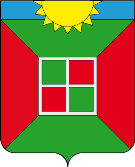 ГЛАВА ГОРОДСКОГО ПОСЕЛЕНИЯ СМЫШЛЯЕВКАМУНИЦИПАЛЬНОГО РАЙОНА ВОЛЖСКИЙСАМАРСКОЙ ОБЛАСТИПОСТАНОВЛЕНИЕот __22.03.___2019 года  № __321___Об организации и проведениимесячника по благоустройству на территории городского поселения Смышляевка.В целях повышения уровня благоустройства, озеленения и санитарного состояния территории городского поселения Смышляевка, прилегающих территорий предприятий, организаций и строительных объектов, мест массового отдыха, привлечения жителей поселения к уборке территории, посадке зеленых насаждений, разбивке клумб по месту жительства и работы, руководствуясь Правилами благоустройства городского поселения Смышляевка и в соответствии с Уставом городского поселения Смышляевка, ПОСТАНОВЛЯЮ:1. Организовать и провести месячник по благоустройству и санитарной очистке территории городского поселения Смышляевка с 08.04.2019 г. по 08.05.2019 г. 2. Объявить 20 апреля 2019 года, 27 апреля 2019 года и 08 мая 2019 г. Днем благоустройства и санитарной очистке территории городского поселения Смышляевка с участием организаций, учреждений и предприятий всех форм собственности и населения.3. Утвердить состав оперативного штаба по подготовке, организации и проведению месячника по благоустройству, санитарной очистке и озеленению территории городского поселения Смышляевка (приложение №1)	4. Утвердить перечень работ, проводимых в течение месячника по благоустройству и санитарной очистке территории поселения (приложение№2)5. Заключить Договор на организацию вывоза отходов, образующихся на территории общего пользования городского поселения Смышляевка после субботника с ООО «ЭкоСтройРесурс» на объем 150м3.	6. Рекомендовать депутатам Собрания представителей городского поселения Смышляевка, составу оперативного штаба, редакции газеты «Мой поселок», руководителям организаций, предприятий и учреждений проводить разъяснительную работу в трудовых коллективах, общеобразовательных учреждений, с населением по месту жительства о необходимости проведения месячника по благоустройству, наведению чистоты и порядка на территории городского поселения Смышляевка.	7. Рекомендовать председателям Правления ТСЖ «Радуга» (Городковой Е.Н.), ТСЖ «Стройкерамика», ТСЖ «Солнечная, 5 а», ТСЖ «Солнечная, 6 а», ТСЖ «Дружбы, д.19» (Гросс Е.А.), ТСЖ «На Школьной» (Солдатову А.В.), ТСЖ «Тюльпан» (Сергеевичеву С.Н.), директору управляющей компании МУП «Чистый поселок» Чаплыгину А.В., ООО директору управляющей компании «Авиакор-Стандарт» Ермолаеву А.В. совместно с председателями Советов Многоквартирных домов и собственниками помещений:7.1. провести организационные и практические мероприятия по широкому привлечению собственников жилья;7.2. организовать работу по уборке внутридомовых и придомовых территорий от бытового и крупногабаритного мусора, металлолома, очистке газонов, обрезке и посадке деревьев, устройству клумб и цветников;7.3. привести в порядок фасады многоквартирных жилых домов, находящихся на обслуживании, очистить их от объявлений рекламного и информационного характера, плакатов и прочих наклеек;7.4. отремонтировать и покрасить во дворах малые архитектурные формы, детское игровое и иное оборудование, скамейки и урны;8. Директору МУП «Смышляевское» (Елышкину Г.Э.):8.1. организовать работу бригад по ликвидации несанкционированных свалок, по очистке населенных пунктов от мусора, обрезке и посадке деревьев, ремонту малых архитектурных форм в период месячника;8.2. провести ремонт автобусных остановок, павильонов, ограждений дорог и мостов, привести в порядок Центральные площади клумбы, на территории городского поселения;8.3. организовать и обеспечить вывоз мусора с территории общего пользования в дни благоустройства.9. Заключить Договор на организацию вывоза отходов, образующихся на территории общего пользования городского поселения Смышляевка после субботника с ООО «ЭкоСтройРесурс» на объем 150м3.10. Опубликовать настоящее постановление в газете «Мой поселок», разместить в сети Интернет на официальном сайте городского поселения Смышляевка.11. Настоящее постановление вступает в силу на следующий день после его официального опубликования.12. Контроль за выполнением настоящего постановления возложить на заместителя Главы администрации городского поселения Смышляевка Сапрыкина А.А.Глава городского поселения Смышляевка                                                             В.М. БрызгаловПриложение № 1к постановлению Администрации городскогопоселения СмышляевкаСоставоперативного штаба по организации и проведению месячника по благоустройству и санитарной очистке территории городского поселения Смышляевка.Сапрыкин А.А.- Первый заместитель главы городского поселения-руководитель оперативного штаба.Члены штаба:- Солдатов С.В.-председатель собрания представитель (по согласованию).- Страшнов А.Н. -начальник отдела ЖКХ и благоустройства.- Елышкин Г.Э.- директор МУП «Смышляевское».- Чаплыгин А.В.- директор МУП «Чистый поселок».- Ермолаев А.В – директорр ООО «Авиакор-Стандарт»Приложение № 2к постановлению Администрации городского поселения СмышляевкаПеречень работ, проводимых в течение месячника по благоустройству и санитарной очистке территории городского поселения СмышляевкаОчистка придомовых территорий от мусора и их благоустройство.Очистка территорий парков, скверов и газонов от бытового мусора.Вывоз мусора с территории населенных пунктов.Очистка и ремонт контейнерных площадок, установка и окраска контейнеров.Вырубка, обрезка деревьев и кустарников.Посадка саженцев деревьев.Восстановление газонов и разбивка цветочных клумб.Побелка деревьев, уличных столбов, бордюров.Ремонт и восстановление детских и спортивных